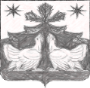 РОССИЙСКАЯ ФЕДЕРАЦИЯ
АДМИНИСТРАЦИЯ ЗОТИНСКОГО СЕЛЬСОВЕТАТУРУХАНСКОГО РАЙОНА
КРАСНОЯРСКОГО КРАЯР А С П О Р Я Ж Е Н И Е16.08.2021 г                                 с. Зотино                                       №  21-р  О выделении специальных мест для размещения печатных агитационных и информационных материалов  в период подготовки выборов депутатов Государственной Думы Федерального Собрания Российской Федерации, депутатов Законодательного Собрания Красноярского края         На основании п.9 ст. 68  Федерального закона  от 22.02.2014 № 20-ФЗ «О выборах депутатов Государственной Думы Федерального Собрания Российской Федерации», п. 17 ст. 39  закона Красноярского края от 21.04.2016 № 10-4435 «О выборах депутатов Законодательного Собрания Красноярского края» руководствуясь ст.14, ст.17 Устава Зотинского сельсоветаВыделить специальные места для размещения печатных агитационных и информационных  материалов  в период подготовки выборов депутатов Государственной Думы Федерального Собрания Российской Федерации, депутатов Законодательного Собрания Красноярского края на территории избирательного участка № 1954 с.Зотино Туруханского района.Утвердить  перечень расположения мест для размещения печатных  агитационных и информационных материалов  в период подготовки выборов депутатов Государственной Думы Федерального Собрания Российской Федерации, депутатов Законодательного Собрания Красноярского края на территории избирательного участка № 1954 с.Зотино Туруханского района, согласно Приложению № 1 к настоящему распоряжению.Утвердить Порядок размещения печатных предвыборных агитационных материалов, согласно Приложению № 2 к настоящему распоряжениюНаправить настоящее распоряжение в Территориальную избирательную комиссию Туруханского района, разместить на официальном сайте Зотинского сельсовета  (зотино-адм.рф) в  сети « Интернет»И.О. Главы   Зотинского сельсовета:        _________________   В.Г.Моисеев Приложение  № 1 к распоряжению Администрации Зотинского сельсоветаот 16.08.2021 г. № 21-рПЕРЕЧЕНЬрасположения мест для размещения печатных предвыборных агитационных и информационных материалов на территории избирательного участка №1954 в период подготовки выборов депутатов Государственной Думы Федерального Собрания Российской Федерации, депутатов Законодательного Собрания Красноярского края Приложение № 2 к распоряжению Администрации Зотинского сельсоветаот 16.08.2021 г. №  21-рПорядок размещения печатных предвыборных агитационных материаловПечатные предвыборные агитационные материалы должны быть размещены на специальных местах, выделенных  согласно настоящего распоряжения Администрации Зотинского сельсовета.Печатные предвыборные агитационные материалы могут вывешиваться (расклеиваться, размещаться) в помещениях, на зданиях, сооружениях и иных объектах (за исключением мест, предусмотренных настоящим распоряжением) только с согласия и на условиях собственников, владельцев указанных объектов.Размещение  печатных предвыборных агитационных  материалов на объекте, находящегося в муниципальной собственности либо в собственности  учреждений и организаций, осуществляется на равных условиях для всех избирательных объединений и кандидатов.За размещение печатных предвыборных   агитационных материалов на объекте, находящегося  в муниципальной собственности плата не взимается.Запрещается вывешивать (расклеивать, размещать)  печатные предвыборные агитационнные  материалы на памятниках, обелисках, зданиях , сооружениях и в помещениях , имеющих историческую, культурную или архитектурную ценность ; а также в зданиях , в которых размещены избирательные комиссии, помещения для голосования , и на расстоянии менее 50 метров от входа в них; на столбах, на жилых домах.№ п/пМесто размещения агитационных печатных материалов1с.Зотино, ул. Советская, 21/2 , доска объявлений около здания почтового отделения2с.Зотино, ул. Советская, 25А , доска объявлений около здания  СДК3с.Зотино, ул. Рабочая, 30 , доска объявлений около здания администрации сельсовета4с.Зотино, ул. Рабочая ,33,  доска объявлений около  здания магазина «Малика»